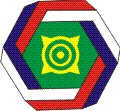 АССОЦИАЦИЯ«СОВЕТ МУНИЦИПАЛЬНЫХ ОБРАЗОВАНИЙ РЕСПУБЛИКИ ХАКАСИЯ»ПРОТОКОЛрасширенного заседания Правления СоветаСогласно п.7.2. Устава  Ассоциации «Совет МО РХ» в редакции от 30.11.2017г. «В состав Правления Совета входят: - восемь представителей от муниципальных районов и пять представителей от городских округов (по выборным должностям главы или председателя Совета депутатов муниципального образования), двенадцать представителей  от городских и сельских поселений, в том числе Председатель Совета и два его заместителя, Исполнительный директор Совета (по должности). Всего 26 человек». 	В соответствии с муниципальными выборами, прошедшими 13.09.2020 члены Правления Совета Ковалев Ю. С., глава Ширинского сельсовета, Ашуркин С.Е., глава Жемчужненского сельсовета, Чешуина Л.Ф., глава Усть-Бюрского сельсовета выбыли в связи с непереизбранием на новый срок. Действующих членов Правления Совета на 18.03.2021 года  - 23 человека.На заседании Правления  Совета присутствовали:Члены Правления:Найденов Владимир Федорович, глава г. Сорска (по должности);Валов Михаил Анатольевич, глава г. Саяногорск (по должности);Лемин Алексей Викторович, глава г. Абакана (по должности);Раменская Татьяна Николаевна, глава Алтайского района (по должности);Челтыгмашев Абрек Васильевич, глава Аскизского района (по должности) – Председатель Совета;Клименко Сергей Васильевич, глава Боградского района (по должности); Тайченачев Анатолий Иванович, глава Орджоникидзевского района (по должности); Дьяченко Алексей Александрович, глава Таштыпского района (по должности);  Энграф Сергей Михайлович, глава Аскизского поссовета Аскизского района;   Петроченко Сергей Владимирович, глава  Троицкого сельсовета Боградского района; Абаринова Ольга Викторовна, глава Новороссийского сельсовета Алтайского района; Третьяков Владимир Павлович, глава Табатского сельсовета Бейского района;Мин Те Хо Александр Владимирович, глава Белоярского сельсовета Алтайского района, заместитель Председателя Совета;Сазанакова Тамара Владимировна, глава Бельшесейского сельсовета Таштыпского района;Соколик Наталья Михайловна (по должности), исполнительный директор Ассоциации «Совет МОРХ».Кворум имеется: из 23 действующих членов Правления Совета присутствуют 15.Приглашенные:- Личаргина Раиса Сергеевна, Председатель Совета депутатов  Алтайского района;- Ситников Виталий Викторович, Председатель Совета депутатов  г. Саяногорска;- Савельева Марина Николаевна, Председатель Совета депутатов г. Сорска;- Челтыгмашев  Александр Сергеевич, Председатель Совета депутатов  Аскизского района;- Вохмина Елена Геннадьевна, Председатель Совета депутатов Орджоникидзевского района;- Владимиров Вячеслав Михайлович, Председатель Совета депутатов Усть-Абаканского района;- Котюшев Сергей Васильевич, Председатель Совета депутатов Ширинского района;- Ряшенцева Елена Геннадьевна, Первый заместитель главы г. Саяногорска;- Потылицина Наталья Александровна, заместитель главы по финансам и экономике администрации Усть-Абаканского района;- Шаманская Людмила Михайловна, руководитель финансового управления администрации Ширинского района;- Челтыгмашева Антонина Артемовна, начальник финансового управления Аскизского района;- Анисимова Ольга Михайловна, Руководитель Управления Федеральной службы государственной регистрации, кадастра и картографии по Республике Хакасия;- Башков Алексей Александрович, первый зам. министра сельского хозяйства Республики Хакасия;- Керимова Гульнара Оразметовна, зам. министра сельского хозяйства Республики Хакасия – руководитель департамента ветеринарии;- Челтыгмашев Роман Абрекович, Председатель комитета Верховного Совета Республики Хакасия по местному самоуправлению, общественным объединениям и межнациональным отношениям;- Чуманин Алекандр Владимирович, Председатель Избирательной комиссии Республики Хакасия;- Шаршова Татьяна Владимировна, Заместитель руководителя Управления Федеральной службы государственной статистики по Красноярскому краю, Республике Хакасия  и Республике Тыва (в Республике Хакасия);- Сыскин Александр Прокопьевич, Председатель ХРО «Профсоюз работников ФПК РФ»;- Побызаков Михаил Анатольевич, министр национальной и территориальной политики Республики Хакасия;  	Председатель заседания: Челтыгмашев А.В. - Председатель Совета.Секретарь заседания: Соколик Н. М. – исполнительный директор Совета.ПОВЕСТКА ЗАСЕДАНИЯ:вопрос:СЛУШАЛИ Валова М.А., «О совместной  организации проведения мероприятий Всероссийской переписи населения  и выборов депутатов ГД РФ в помещениях избирательных участков в муниципальных образованиях».В соответствии с запросами, направленными Министерством экономического развития Республики Хакасия, муниципальными образованиями определен перечень помещений для переписных участков. В муниципальном образовании город Саяногорск таких участков 18, часть из которых располагается в помещениях муниципальных образовательных учреждений, используемых в качестве избирательных участков при проведении выборных кампаний.Предварительно перепись назначена на период с 23 августа по 30 сентября 2021 года, а единый день голосования в ГД ФСРФ – на 19 сентября 2021 года. Найти иные свободные помещения для избирательной кампании представляется затруднительным.Помещения для переписных участков выбраны в зданиях муниципальных учреждений в связи с отсутствием на территории муниципального образования город Саяногорск иных помещений, удовлетворяющих требованиям к переписным участкам.Приказом Росстата от 30.11.2020 № 743 «Об установлении нормативов для определения размера субвенций, предоставляемых из федерального бюджета бюджетам субъектов Российской Федерации и бюджету г. Байконура на осуществление переданных полномочий Российской Федерации по подготовке и проведению Всероссийской переписи населения 2020 года, а также их предельной стоимости» установлен норматив, определяющий затраты (тыс. рублей в сутки) на содержание помещений для бюджетных учреждений (включая эксплуатационные расходы) за 1 кв. метр.Проведение конкурентных процедур по аренде помещений в муниципальном образовании город Саяногорск невозможно, т.к. не имеется предложений свободных помещений, удовлетворяющих требованиям к переписным участкам. Кроме того, требуются разъяснения по составлению технического задания и возможности именно аренды помещений, т.к. нормативами предусмотрено только возмещение затрат.ВЫСТУПАЛИЧуманин А.В.: Скорее всего дата проведения выборов депутатов в ГДФС РФ 19 сентября будет расширена до 3 дней. Будет применяться порядок голосования по месту нахождения «мобильный избиратель». В РХ 379 избирательных участков., которые являются едиными для всех выборов, проводимых на соответствующей территории. Порядок образования УИК и требования к ним установлены федеральным законодательством и имеют ряд очень жестких условий в том числе установлен исчерпывающий круг лиц, которые могут находиться в помещении для голосования. Совмещение нахождения в одном помещении в единые сроки двух разных комиссий  (по выборам и по переписи) не допустимо.Шаршова Т.В.: Сроки проведения Всероссийской переписи населения переносятся уже третий раз. Росстатом рассматриваются сроки переписи с 23 августа по 30 сентября 2021года. Окончательно даты еще не утверждены. Есть надежа, что окончательные сроки переписи перенесут на октябрь, после выборов в ГДРФ. Для организации переписи должны быть организованы 164 стационарных переписных участка. На сегодня в МО подобрано 157. Количество совпадающих участков с УИК – 69 (18%). Это в основном в городах: Абакане - 20, Черногорске -17 , Саяногорске – 9 и в Усть-Абаканском районе – 6. Требования к переписным участкам : площадь не менее 18 кв.м. на 54 дня, для хранения – 8кв.м. на 71 день. Эти помещения можно объединять. Можно также размещать несколько переписных участков в едином помещении.   Предлагаю после принятия Постановления Правительства Российской Федерации  об утверждении сроков  переписи населения:Главам администраций муниципальных образований Республики Хакасия провести заседания комиссий по подготовке и проведению Всероссийской переписи населения 2020 года с обязательным рассмотрением вопросов по подбору: - переписных кадров;- подбору охраняемых помещений (для стационарных и переписных участков), оборудованных мебелью, средствами связи, пригодными для обучения лиц, привлекаемых к сбору сведений о населении, а также охраняемых помещений для хранения переписных листов и иных документов Всероссийской переписи населения 2020 года;- аренде необходимых транспортных средств. 2. В случае проведения Всероссийской переписи населения и выборов депутатов в ГД РФ в единые сроки главам муниципальных образований подобрать помещения для переписных комиссий, не совпадающие с УИК, в том числе используя возможность размещения нескольких переписных комиссий в едином помещении.ГОЛОСОВАЛИ:«за» - 15; «против» - 0; «воздержались» - 0. 	РЕШЕНИЕ ПРИНЯТО.вопрос:СЛУШАЛИ Сыскина А.П.:  «О проблемах и перспективах организации отдыха и оздоровления детей Республики Хакасия в загородных оздоровительных детских лагерях в 2021г»  (доклад прилагается).	СЛУШАЛИ Челтыгмашева А.В. с предложением:- Поддержать предложение ХРО «Профсоюз работников ФПК РФ» по увеличению стоимости путевок для детей в загородные оздоровительные лагеря с 16 тыс. руб. до требуемых для покрытия расходов 27 тыс. руб.- Поручить Комиссии Совета по социальной политике, связям с общественностью и информатизации (председатель комиссии Раменская Т.Н., глава Алтайского района РХ) разобраться с вопросом и подготовить обращение в Правительство Республики Хакасия; ГОЛОСОВАЛИ:«за» - 15; «против» - 0; «воздержались» - 0.	РЕШЕНИЕ ПРИНЯТО.Вопрос:	СЛУШАЛИ: Анисимову О. М.: «О подготовительных мероприятиях ОМСУ в части выявления правообладателей ранее учтенных объектов недвижимости, в связи с изменениями действующего законодательства, вступающего в силу с 29.06.2021г. и закрепления данного ВМЗ за сельскими поселениями». 	Законом предусмотрена процедура внесения в Единый государственный реестр недвижимости (ЕГРН) сведений о правообладателях ранее учтенных объектов недвижимости. Этим же законом внесены изменения в Федеральный закон №131-ФЗ, согласно которым муниципалитеты республики наделяются полномочиями по выявлению таких правообладателей и направлению сведений в Росреестр Хакасии. Цель нововведений - вовлечение недвижимости в гражданский оборот. На сегодняшний день в ЕГРН республики нет 100% показателя: когда недвижимость  поставлена на кадастровый учет и зарегистрирована, то есть имеет правообладателя, сведения о котором внесены в ЕГРН. А ведь с них можно государству - получать налоги, людям – распоряжаться по своему усмотрению – продать, подарить, передать по наследству.	В ходе выступления Ольга Михайловна рассказала об этапах работы органов местного самоуправления по выявлению правообладателей ранее учтенных объектов недвижимости, нюансах законодательства, а также предоставила каждому представителю муниципального образования республики краткую блок-схему алгоритма их действий и о готовности Росреестра РХ быть центром координации всех действий в решении поставленных задач с органами местного самоуправления.	Процедура внесения сведений в ЕГРН о ранее учтенных правах на недвижимость – бесплатная. Госпошлина на данную услугу была отменена законодателем 1 января 2021 года.	СЛУШАЛИ Челтыгмашева Р.А.: «О закрепления за сельскими поселениями ВМЗ в части выявления правообладателей ранее учтенных объектов недвижимости».	 Федеральным законом №131-ФЗ, полномочиями по выявлению правообладателей и направлению сведений в Росреестр о правообладателях ранее учтенных объектов недвижимости наделяются органы местного самоуправления городов и районов. Но в районах больше сведений об объектах недвижимости находятся в сельских поселениях, поэтому было бы логично закрепить эти полномочия за сельскими поселениями, внеся данные изменения в 84-ЗРХ. Но так как полномочия по земельно-имущественным отношениям не во всех районах переданы на уровень сельских поселений (в Бейском районе  - КУМИ района, в Таштыпском районе переданы в сельсоветы) предлагается этот вопрос отдельно обсудить и комиссии по строительству и земельно-имущественным отношениям Совета (председатель Тайченачев А.И., глава Орджоникидзевского района) провести мониторинг оптимального исполнения полномочий по выявлению правообладателей и направлению сведений в Росреестр о правообладателях ранее учтенных объектов недвижимости я органами местного самоуправления сельских поселений.	РЕШИЛИ:Принять информацию Анисимовой О. М о подготовительных мероприятиях ОМСУ в части выявления правообладателей ранее учтенных объектов недвижимости, в связи с изменениями действующего законодательства, вступающего в силу с 29.06.2021г. к сведению.Поручить комиссии по строительству и земельно-имущественным отношениям Совета (председатель Тайченачев А.И., глава Орджоникидзевского района) провести мониторинг оптимального исполнения полномочий по выявлению правообладателей и направлению сведений в Росреестр о правообладателях ранее учтенных объектов недвижимости органами местного самоуправления сельских поселений.Исполнительной дирекции (Соколик Н.М.) по результатам мониторинга комиссии Совета направить мотивированное заключение о закреплении полномочий по выявлению правообладателей и направлению сведений в Росреестр о правообладателях ранее учтенных объектов недвижимости за сельскими поселениями в Комитет Верховного Совета Республики Хакасия по местному самоуправлению, общественным объединениям и межнациональным отношениям;		 ГОЛОСОВАЛИ:«за» - 15; «против» - 0; «воздержались» - 0.Вопрос:	СЛУШАЛИ: Салимова Р. Х., Третьякова В.П. и членов заседания Правления Совета  «О проблемах организации мечения (чипирования), выпаса сельскохозяйственных животных в сельских поселениях Республики Хакасия».	Выступающие отметили, что  бродячий скот был и остается актуальной проблемой, как для   самого населения, так и для ОМСУ и правоохранительных органов. Мечение животных является обязанностью хозяев животных (п5. ст.9 59-ЗРХ «О личном подсобном хозяйстве»). За нарушение они несут административную ответственность (ст.50(1) 91-ЗРХ). Перечень видов животных, подлежащих идентификации и учету утвержден приказом Минсельхоза России от 22.04.2016г. №161. Способов мечения несколько. Биркование и таврение являются болезненными и зоозащитники борются с их применением. Учет сельскохозяйственных животных в похозяйственной книге  является полномочием ОМСу. К формам учета относится и биркование, но средств и работников для их исполнения у муниципалов нет. Каждый сельсовет решает эти проблемы по своему, в результате пробиркованных с/х животных мало, в основном это животные в фермерских хозяйствах.  	СЛУШАЛИ Керимову Г.О.: Действующее законодательство биркование не относит к полномочиям ветеринарной службы, а вот чипирование (введение чипа в тело животного) является медицинской процедурой и должно проводится ветеринарной службой. Чипирование это современных подход по учету животных, профилактикой  и борьбой с заразными болезнями, общими для человека и животных». Пилотные проект по чипированию был организован в 2020г. для части животных в Алтайском районе. По России многие регионы переходят на чипирование. Разработана и внедряется программам учета и идентификации чипированных животных. Переход на чипирование требует дополнительных средств (примерно 70 млн. р. на первый год). Можно не сразу всех, выбрать два района для пилотного проекта (Боградский и Алтайский, через которые проходят большие федеральная и региональная трассы и где больше всего происходят ДТП с с/х животными, хозяев которых невозможно найти).	 СЛУШАЛИ Тайченачева А.И.: В Орджоникидзевском районе в одном сельсовете уже есть опыт организации чипирования с/х животных.СЛУШАЛИ: Валова М.А., Лемина А.В., . «О проблемах организации обращения с безнадзорными животными (собаками) в поселениях Республики Хакасия»В соответствии с 106-ЗРХ государственными полномочиями по организации проведения мероприятий по осуществлению деятельности по обращению с животными без владельцев наделены ОМСУ, Сумма субвенции в 2021году увеличена в 2 раза с 12 до 25 млн. руб. Несмотря на проводимые мероприятия количество бездомных собак не сокращается, так как после процедур стерилизации они возвращаются в места обитания и остаются агрессивными. Для пожизненного содержания собак нет приютов. ВУ муниципалитетов нет средств на их строительство и содержание. Единственный выход обратиться к Правительству РХ о строительстве республиканского приюта. Что и сделал г. Абакан. В г. Саяногорске 17 марта2021г. прошел круглый стол» Выработка мер, направленных на обеспечение безопасности жизни и здоровья граждан при обращении с животными без владельцев». Участники стола приняли резолюцию, в которой обратились в Ассоциацию «Совет МО РХ» с предложением обратиться от Ассоциации «Совет МО РХ» в Ассоциацию сибирских и дальневосточных городов, а также в Общероссийский конгресс муниципальных образований о внесении изменения в Федеральный закон «Об ответственном обращении с животными» и иные нормативные правовые акты Российской Федерации, направленные на обеспечение безопасности жизни и здоровья граждан при обращении с животными без владельцев. 		СЛУШАЛИ: Челтыгмашева А.В.  с предложением:		1. Принять информацию членов Совета и приглашенных участников заседания Правления Совета к сведению; 2. Обратиться от Ассоциации «Совет МО РХ» в Ассоциацию сибирских и дальневосточных городов, а также в Общероссийский конгресс муниципальных образований с предложением внести изменения в Федеральный закон «Об ответственном обращении с животными» и иные нормативные правовые акты Российской Федерации, направленные на обеспечение безопасности жизни и здоровья граждан при обращении с животными без владельцев, в части:- исключения требования об обязательном возврате животных без владельцев на прежние места их обитания после отлова таких животных;- раскрытия понятия и критериев немотивированной агрессивности животных без владельцев в целях принятия оперативных мер реагирования в отношении таких животных без владельцев;- введения обязательной регистрации домашних животных,.в первую очередь собак, их владельцами;- возможности содержания отловленных животных без владельцев в пунктах временного содержания животных (в случае отсутствия в субъектах Российской Федерации приютов для животных, созданных в соответствии с Федеральным законом).3. Поручить члену Правления Совета, главе Орджоникидзевского района Тайченачеву А.И. обобщить опыт организации чипирования с/х животных в районе и представить в текстовом варианте в исполнительную дирекцию для тиражирования;4. Исполнительной дирекции Совета направить обращение по предлагаемым вопросам  и решение Правления Совета №4 от 18 марта 2021года в адрес АСДГ и ОКМО.		ГОЛОСОВАЛИ:«за» - 15; «против» - 0; «воздержались» - 0.РЕШЕНИЕ ПРИНЯТО.вопрос:СЛУШАЛИ: Челтыгмашева А. В. «О предложении законодательной инициативы зачисления административных штрафов за правонарушения в области охраны окружающей среды и природопользования в бюджеты муниципальных образований». ВЫСТУПАЛИ: Раменская Т.Н., Дьяченко А. А., Котюшев С.В.СЛУШАЛИ: Челтыгмашев А.В.: Заслушав  выступления и предложения участников заседания Правления Совета по рассматриваемому вопросу, предлагаю:Предложения по итогам заседания комитета Верховного Совета Республики Хакасия по экологии, природным ресурсам и природопользованию от 03.02.2021гш. принять к сведению.Рекомендовать главам совместно с председателями Советов депутатов муниципальных образований г. Саяногорска, г Черногорска, Алтайского и Усть-Абаканского районов выйти с законодательной инициативой о том, чтобы неналоговые доходы от денежных взысканий (штрафов), предусмотренных КОАП за административные правонарушения в области охраны окружающей среды и природопользования, подлежащие зачислению в соответствии с бюджетным кодексом РФ в бюджет Республики Хакасия, зачислялись в бюджеты муниципальных образований городов и районов по нормативу 50 (100)%.Рекомендовать органам местного самоуправления городов и районов Республики Хакасия заключить с Министерством природы Республики Хакасия соглашения о взаимодействии, в рамках которого будет предусмотрено согласование министерством муниципальных целевых программ, направленных на реализацию природоохранных мероприятий, обеспечение экологической безопасности, в том числе: участие в организации деятельности в области обращения с твердыми коммунальными отходами, выявление мест несанкционированного размещения отходов и несанкционированных источников выбросов в атмосферный воздух, с целью последующей постановки на учет в государственный реестр объектов негативного воздействия на окружающую среду;Исполнительной дирекции Совета направить решение в адрес Министерства природы Республики Хакасия  для информации о предлагаемых ассоциациях действиях органов местного самоуправления по вопросам охраны окружающей среды и природопользования.	ГОЛОСОВАЛИ:«за» - 15; «против» - 0; «воздержались» - 0.РЕШЕНИЕ ПРИНЯТО.вопрос:	СЛУШАЛИ: Шаманскую Л.М. «Об итогах первого заседания рабочей группы по рассмотрению предложений Ассоциации «Совет муниципальных образований Республики Хакасия» об обеспечении соотносительности основных условий оплаты труда муниципальных служащих и государственных гражданских служащих Республики Хакасия».СЛУШАЛИ: Челтыгмашева А. В. об уточнении представителей Совета в состав рабочей группы по рассмотрению предложений Ассоциации «Совет муниципальных образований Республики Хакасия» об обеспечении соотносительности основных условий оплаты труда муниципальных служащих и государственных гражданских служащих Республики Хакасия. 	РЕШИЛИ:Принять информацию к сведению.Уточнить представителей Ассоциации «Совет МО РХ» в состав рабочей группы:- Валом Михаил Анатольевич, глава г. Саяногорска;- Грицаенко Татьяна Васильевна, председатель Совета депутатов г. Черногорска; -. Зайцев Сергей Николаевич, глава Ширинского района;- Селезнева Анастасия Александровна, заместитель главы – руководитель юридической службы администрации Ширинского района;-  Соколик Наталья Михайловна, исполнительный директор Ассоциации «Совет МО РХ»;- Челтыгмашев Александр Сергеевич, председатель Совета депутатов Аскизского района;- Шаманская Людмила Михайловна, руководитель финансового управления администрации Ширинского района.Исполнительной дирекции Совета направить информацию о принятом решении председателю рабочей группы – Могилиной С.В.7 вопрос:	СЛУШАЛИ: Побызакова М.А. «О критериях определения границ части территории населенного пункта, на которой может проводиться сход граждан по вопросу самообложения» в целях разработки  проекта закона Республики Хакасия, устанавливающего эти критерии. Предлагаются критериями определения границ части территории населенного пункта, на которой может проводиться сход граждан по вопросу самообложения определить границами зарегистрированных ТОС, улиц, микрорайонов и МКД, в которых необходимо жителям решение конкретного  для их территории вопроса местного значения.		ВЫСТУПАЛИ: Челтыгмашев Р.А., Клименко С.В., Дьяченко А.А..		РЕШИЛИ: 		1. Принять информацию о необходимости определения границ части территории населенного пункта, на которой может проводиться сход граждан по вопросу самообложения, к сведению.		2. Поддержать для определения границ части территории населенного пункта, на которой может проводиться сход граждан по вопросу самообложения, следующие критерии:	- границы зарегистрированных ТОС в поселении;	- границы улицы или ее части в поселении; 	- границы микрорайона;	- границы МКД;		3. Исполнительной дирекции направить решение в Министерство национальной и территориальной политики Республики Хакасии.		ГОЛОСОВАЛИ:«за» - 15; «против» - 0; «воздержались» - 0.РЕШЕНИЕ ПРИНЯТО.вопрос: СЛУШАЛИ: Соколик Н.М. «О выпуске АТЛАСА муниципальных образований Республики Хакасия к 15-летию АСМО РХ», предложении выпуска тиража 200 или 500 экз. и внесении изменений в смету расходов Совета на 2021год дополнительной статьи расхода.ВЫСТУПАЛИ: Раменская Т.Н., Валов М.А., Клименко С.В., Дьяченко А.А.РЕШИЛИ: 1. Определить тираж сборника «Атлас муниципальных образований Республики Хакасия» в количестве 500 экземпляров.2. Внести в смету расходов Совета на 2021 год расходы по выпуску АТЛАСА муниципальных образований Республики Хакасия;3. Исполнительной дирекции обеспечить сбор информации для сборника и обеспечить его выпуск для тиражирования в муниципальные образования в рамках проведения Общего Собрания членов Совета 28 мая 2021года, приуроченного к 15-летию АСМО РХ.		ГОЛОСОВАЛИ:«за» - 15; «против» - 0; «воздержались» - 0.РЕШЕНИЕ ПРИНЯТО.вопрос: СЛУШАЛИ: Соколик Н.М. «Об утверждении состава комиссии конкурса АСМО «Лучший староста сельского населенного пункта»» и предложениях кандидатур в состав комиссии конкурса.РЕШИЛИ: 1. Утвердить комиссию конкурса АСМО «Лучший староста сельского населенного пункта 2021года» в следующем составе:1. Мин Те Хо Александр Владимирович, заместитель Председателя Совета, глава Белоярского сельсовета Республики Хакасия, председатель комиссии конкурса;2. Шахрай М.А., главный специалист-бухгалтер исполнительной дирекции Совета, член комиссии конкурса - секретарь комиссии конкурса;3. Соколик Н.М., исполнительный директор Совета, член комиссии конкурса;4. Тиде О.В., советник Министерства национальной и территориальной политики Республики Хакасия, член комиссии конкурса; 5. Попков А.А.. исполнительный директор Ассоциации КФК и АПК Сибири, член комиссии конкурса.		ГОЛОСОВАЛИ:«за» - 15; «против» - 0; «воздержались» - 0.РЕШЕНИЕ ПРИНЯТО.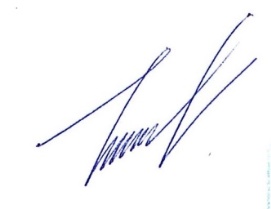 Председатель Совета                                                            А. В. ЧелтыгмашевСекретарь заседания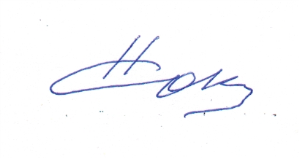 Правления Совета                                                                     Н.М. Соколик18 марта 2021 года13.00час.г. Абакан,ул. Щетинкина 18-413ВремяНаименование вопросаДокладчики13.00-13.15О совместной  организации проведения мероприятий Всероссийской переписи населения  и выборов депутатов ГД РФ в помещениях избирательных участков в муниципальных образованиях Республики ХакасияВалов М.А.Чуманин А.В. Шаршова Т.В.13.15-13.302. Проблемы и перспективы организации отдыха и оздоровления детей Республики Хакасия в загородных оздоровительных детских лагерях в 2021г.Сыскин  А.П. 13.30-13.453. О подготовительных мероприятиях ОМСУ в части выявления правообладателей ранее учтенных объектов недвижимости, в связи с изменениями действующего законодательства, вступающего в силу с 29.06.2021г. и закрепления данного ВМЗ за сельскими поселениямиАнисимова О.М.Челтыгмашев Р.А.13.45-14.004.  О проблемах организации мечения (чипирования), выпаса сельскохозяйственных животных и обращения с безнадзорными животными в поселениях Республики ХакасияСалимов Р. Х. Третьяков В.П.Валов М.А.Керимова Г.О14.00-14.105. О предложении законодательной инициативы зачисления административных штрафов за правонарушения в области охраны окружающей среды и природопользования в бюджеты муниципальных образованийЧелтыгмашев А.В.6. Об итогах первого заседания рабочей группы по рассмотрению предложений Ассоциации «Совет муниципальных образований Республики Хакасия» об обеспечении соотносительности основных условий оплаты труда муниципальных служащих и государственных гражданских служащих Республики Хакасия и уточнению представителей Совета в состав рабочей группы Челтыгмашев А.В.Шаманская Л.М.14.1014.157. О критериях определения границ части территории населенного пункта, на которой может проводиться сход граждан по вопросу самообложенияПобызаков М.А.14.1514.208. О выпуске АТЛАСА муниципальных образований Республики Хакасия к 15-летию АСМО РХСоколик Н.М.14.3014.359. Об утверждении состава комиссии конкурса АСМО «Лучший староста сельского населенного пункта»Соколик Н.М.